Hélium Návod na obsluhu:1.Otvorte krabicu a odstráňte všetky súčasti.2.Prečítajte si inštrukcie pozorne predtým ako použijete produkt.3.Odstráňte uzáver ventilu a odložte ho.4.Nasaďte modrý nadstavec, natiahnite balónik na nadstavec5. Jemne zatlačte páčku dole, aby ste nafúkli balón s héliovým plynom.6.Nafúknite balónik do požadovanej veľkosti a stlačte páčku smerom hore, aby sa znížil prívod plynu.Aby ste zabezpečili maximálny čas lietania, vytvorte pevný uzol v spodnej časti balónika a priviažte  stuhu požadovanej dĺžky.7.Ak v nádobe nie je viac hélia (nádrž je úplne prázdna, kým nebudete počuť žiaden zvuk alebo nebudete cítiť tlak), pozrite sa na pokyny na likvidáciu.Upozornenia:*Predtým, než začnete používať výrobok, pozorne si prečítajte varovania a návod na použitie*Súprava obsahuje: 1 héliovú fľašu,  dávkovač, balóny*Držte mimo dosahu detí.*Balóniky v obale predstavujú nebezpečenstvo uškrtenia pre deti mladšie ako osem rokov*Dohľad dospelých je povinný (odstraňte použité balóniky od detí,odstráňte ihneď roztrhané balóny)*Nádoba obsahuje stlačený héliový plyn*Používajte iba v dobre vyvetraných priestoroch, najlepšie vonku, Neuchovávajte vo vlhkých miestnostiach,Nádoba je jednorazová*Nádobu nenaplňujte žiadnym materiálom, plynom alebo kvapalinou.*Nevystavujte nádobu priamemu teplu alebo ohňu.*Nepoužívajte na nádobu ostré a špicaté predmety.*Nepoužívajte v blízkosti vysokonapäťového elektrického vedenia alebo počas búrky.V súlade s európskymi právnymi predpismi(Directive 1999/36 / EC, Article 19 TPED) nabíjanie a následná preprava tohto valca je zakázaná a bude potrestaná v odstrašujúcej úprave podľa príslušného stavu člena.Doba vznášania:Latex: približne 5 až 7 hodínFólia: približne 4 dniPOKYNY NA RECYKLÁCIU ALEBO LIKVIDÁCIU BOMBY:1.Permanentným značkovačom nakreslite veľký kruh okolo otvoreného prietržného kotúča a napíšte na nádrž slovo „PRÁZDNE". Po otvorení prietržného kotúča sa môže nádrž recyklovať s ostatnými oceľovými recyklovateľnými materiálmi vo vašom miestnom recyklačnom stredisku alebo v odbornom zariadení určenom pre pevný odpad. Ak vaše miestne odborné zariadenie určené pre pevný odpad neprijme prerazenú nádrž, vyhoďte ju do vášho koša.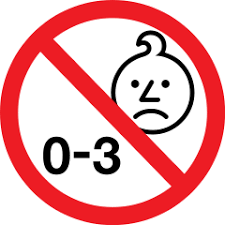 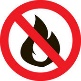 Hélium Návod na obsluhu:1.Otvorte krabicu a odstráňte všetky súčasti.2.Prečítajte si inštrukcie pozorne predtým ako použijete produkt.3.Odstráňte uzáver ventilu a odložte ho.4.Nasaďte modrý nadstavec, natiahnite balónik na nadstavec5. Jemne zatlačte páčku dole, aby ste nafúkli balón s héliovým plynom.6.Nafúknite balónik do požadovanej veľkosti a stlačte páčku smerom hore, aby sa znížil prívod plynu.Aby ste zabezpečili maximálny čas lietania, vytvorte pevný uzol v spodnej časti balónika a priviažte  stuhu požadovanej dĺžky.7.Ak v nádobe nie je viac hélia (nádrž je úplne prázdna, kým nebudete počuť žiaden zvuk alebo nebudete cítiť tlak), pozrite sa na pokyny na likvidáciu.Upozornenia:*Predtým, než začnete používať výrobok, pozorne si prečítajte varovania a návod na použitie*Súprava obsahuje: 1 héliovú fľašu,  dávkovač, balóny*Držte mimo dosahu detí.*Balóniky v obale predstavujú nebezpečenstvo uškrtenia pre deti mladšie ako osem rokov*Dohľad dospelých je povinný (odstraňte použité balóniky od detí,odstráňte ihneď roztrhané balóny)*Nádoba obsahuje stlačený héliový plyn*Používajte iba v dobre vyvetraných priestoroch, najlepšie vonku, Neuchovávajte vo vlhkých miestnostiach,Nádoba je jednorazová*Nádobu nenaplňujte žiadnym materiálom, plynom alebo kvapalinou.*Nevystavujte nádobu priamemu teplu alebo ohňu.*Nepoužívajte na nádobu ostré a špicaté predmety.*Nepoužívajte v blízkosti vysokonapäťového elektrického vedenia alebo počas búrky.V súlade s európskymi právnymi predpismi(Directive 1999/36 / EC, Article 19 TPED) nabíjanie a následná preprava tohto valca je zakázaná a bude potrestaná v odstrašujúcej úprave podľa príslušného stavu člena.Doba vznášania:Latex: približne 5 až 7 hodínFólia: približne 4 dniPOKYNY NA RECYKLÁCIU ALEBO LIKVIDÁCIU BOMBY:1.Permanentným značkovačom nakreslite veľký kruh okolo otvoreného prietržného kotúča a napíšte na nádrž slovo „PRÁZDNE". Po otvorení prietržného kotúča sa môže nádrž recyklovať s ostatnými oceľovými recyklovateľnými materiálmi vo vašom miestnom recyklačnom stredisku alebo v odbornom zariadení určenom pre pevný odpad. Ak vaše miestne odborné zariadenie určené pre pevný odpad neprijme prerazenú nádrž, vyhoďte ju do vášho koša.Hélium Návod na obsluhu:1.Otvorte krabicu a odstráňte všetky súčasti.2.Prečítajte si inštrukcie pozorne predtým ako použijete produkt.3.Odstráňte uzáver ventilu a odložte ho.4.Nasaďte modrý nadstavec, natiahnite balónik na nadstavec5. Jemne zatlačte páčku dole, aby ste nafúkli balón s héliovým plynom.6.Nafúknite balónik do požadovanej veľkosti a stlačte páčku smerom hore, aby sa znížil prívod plynu.Aby ste zabezpečili maximálny čas lietania, vytvorte pevný uzol v spodnej časti balónika a priviažte  stuhu požadovanej dĺžky.7.Ak v nádobe nie je viac hélia (nádrž je úplne prázdna, kým nebudete počuť žiaden zvuk alebo nebudete cítiť tlak), pozrite sa na pokyny na likvidáciu.Upozornenia:*Predtým, než začnete používať výrobok, pozorne si prečítajte varovania a návod na použitie*Súprava obsahuje: 1 héliovú fľašu,  dávkovač, balóny*Držte mimo dosahu detí.*Balóniky v obale predstavujú nebezpečenstvo uškrtenia pre deti mladšie ako osem rokov*Dohľad dospelých je povinný (odstraňte použité balóniky od detí,odstráňte ihneď roztrhané balóny)*Nádoba obsahuje stlačený héliový plyn*Používajte iba v dobre vyvetraných priestoroch, najlepšie vonku, Neuchovávajte vo vlhkých miestnostiach,Nádoba je jednorazová*Nádobu nenaplňujte žiadnym materiálom, plynom alebo kvapalinou.*Nevystavujte nádobu priamemu teplu alebo ohňu.*Nepoužívajte na nádobu ostré a špicaté predmety.*Nepoužívajte v blízkosti vysokonapäťového elektrického vedenia alebo počas búrky.V súlade s európskymi právnymi predpismi(Directive 1999/36 / EC, Article 19 TPED) nabíjanie a následná preprava tohto valca je zakázaná a bude potrestaná v odstrašujúcej úprave podľa príslušného stavu člena.Doba vznášania:Latex: približne 5 až 7 hodínFólia: približne 4 dniPOKYNY NA RECYKLÁCIU ALEBO LIKVIDÁCIU BOMBY:1.Permanentným značkovačom nakreslite veľký kruh okolo otvoreného prietržného kotúča a napíšte na nádrž slovo „PRÁZDNE". Po otvorení prietržného kotúča sa môže nádrž recyklovať s ostatnými oceľovými recyklovateľnými materiálmi vo vašom miestnom recyklačnom stredisku alebo v odbornom zariadení určenom pre pevný odpad. Ak vaše miestne odborné zariadenie určené pre pevný odpad neprijme prerazenú nádrž, vyhoďte ju do vášho koša.Hélium Návod na obsluhu:1.Otvorte krabicu a odstráňte všetky súčasti.2.Prečítajte si inštrukcie pozorne predtým ako použijete produkt.3.Odstráňte uzáver ventilu a odložte ho.4.Nasaďte modrý nadstavec, natiahnite balónik na nadstavec5. Jemne zatlačte páčku dole, aby ste nafúkli balón s héliovým plynom.6.Nafúknite balónik do požadovanej veľkosti a stlačte páčku smerom hore, aby sa znížil prívod plynu.Aby ste zabezpečili maximálny čas lietania, vytvorte pevný uzol v spodnej časti balónika a priviažte  stuhu požadovanej dĺžky.7.Ak v nádobe nie je viac hélia (nádrž je úplne prázdna, kým nebudete počuť žiaden zvuk alebo nebudete cítiť tlak), pozrite sa na pokyny na likvidáciu.Upozornenia:*Predtým, než začnete používať výrobok, pozorne si prečítajte varovania a návod na použitie*Súprava obsahuje: 1 héliovú fľašu,  dávkovač, balóny*Držte mimo dosahu detí.*Balóniky v obale predstavujú nebezpečenstvo uškrtenia pre deti mladšie ako osem rokov*Dohľad dospelých je povinný (odstraňte použité balóniky od detí,odstráňte ihneď roztrhané balóny)*Nádoba obsahuje stlačený héliový plyn*Používajte iba v dobre vyvetraných priestoroch, najlepšie vonku, Neuchovávajte vo vlhkých miestnostiach,Nádoba je jednorazová*Nádobu nenaplňujte žiadnym materiálom, plynom alebo kvapalinou.*Nevystavujte nádobu priamemu teplu alebo ohňu.*Nepoužívajte na nádobu ostré a špicaté predmety.*Nepoužívajte v blízkosti vysokonapäťového elektrického vedenia alebo počas búrky.V súlade s európskymi právnymi predpismi(Directive 1999/36 / EC, Article 19 TPED) nabíjanie a následná preprava tohto valca je zakázaná a bude potrestaná v odstrašujúcej úprave podľa príslušného stavu člena.Doba vznášania:Latex: približne 5 až 7 hodínFólia: približne 4 dniPOKYNY NA RECYKLÁCIU ALEBO LIKVIDÁCIU BOMBY:1.Permanentným značkovačom nakreslite veľký kruh okolo otvoreného prietržného kotúča a napíšte na nádrž slovo „PRÁZDNE". Po otvorení prietržného kotúča sa môže nádrž recyklovať s ostatnými oceľovými recyklovateľnými materiálmi vo vašom miestnom recyklačnom stredisku alebo v odbornom zariadení určenom pre pevný odpad. Ak vaše miestne odborné zariadenie určené pre pevný odpad neprijme prerazenú nádrž, vyhoďte ju do vášho koša.